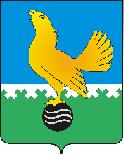 Территориальная избирательная комиссия ГОРОДА ПЫТЬ-ЯХАПОСТАНОВЛЕНИЕО внесении изменений в постановление от 31.05.2018 № 385 «О формировании участковых избирательных комиссий»На основании пункта 13 статьи 28, пункта 6 статьи 29 Федерального закона  от 12 июня 2002 года № 67-ФЗ «Об основных гарантиях избирательных прав и права на участие в референдуме граждан Российской Федерации», пункта 13 статьи 16 Закона Ханты-Мансийского автономного округа-Югры от 18 июня 2003 года «О системе избирательных участков в Ханты-Мансийском автономном округе – Югре», постановления Центральной избирательной комиссии Российской Федерации от 05 декабря 2012 года № 152/1137-6 «О порядке формирования резерва составов участковых избирательных комиссий и назначения нового члена участковой комиссии из резерва составов участковых комиссий», рассмотрев подданное заявление,  территориальная избирательная комиссия города Пыть-Яха  постановляет:1. Назначить членом участковой избирательной комиссии с правом решающего голоса, из утвержденного резерва составов участковых избирательных комиссий:2. Направить настоящее постановление председателям участковых избирательных комиссий.3. Разместить настоящее постановление на сайте администрации города Пыть-Яха в разделе «Информация» на странице «Территориальная избирательная комиссия».4. Контроль за исполнением постановления возложить на председателя территориальной избирательной комиссии города Пыть-Яха Т.С.Балабанову.Председатель территориальной избирательнойкомиссии города Пыть-Яха						    Т.С. БалабановаИсполняющий обязанности секретаря территориальной избирательной комиссии города Пыть-Яха   		                                        В.Н.Бехтерева№п/п№УИКФамилия, имя, отчество члена УИК с правом решающего голосаСубъект выдвижения 1.197Франчук Виктория АнатольевнаХанты-Мансийское окружное отделение политической партии КПРФ